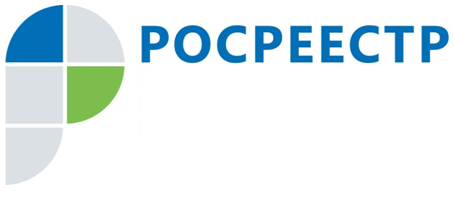 Что делать, если утеряны документы на недвижимость?Каждый собственник недвижимого имущества должен иметь определенный пакет документов, при отсутствии которого владение, а особенно распоряжение этой недвижимостью весьма затруднительно. Если какой-то из необходимых документов испорчен или утерян, собственнику необходимо своевременно восстановить утраченную документацию.Управление Росреестра по Тульской области напоминает, что с июля 2016 года прекращена выдача свидетельств о государственной регистрации прав, в том числе повторных. Государственная регистрация возникновения и перехода прав на недвижимость удостоверяется одним документом - выпиской из ЕГРН.Собственнику достаточно обратиться в любой из офисов многофункциональных центров за получением выписки из ЕГРН. Для удобства правообладателей существует и электронный сервис заказа, доступный на сайте Росреестра.Срок изготовления выписки, запрошенной в офисе МФЦ, составляет 5 рабочих дней; если выписка заказана в электронном виде - 3 рабочих дня. Стоимость выписки от 250 рублей, в зависимости от полноты запрашиваемых сведений.Для получения копии правоустанавливающего документа (договор купли-продажи, дарения, мены и др.) также необходимо обратиться в офис МФЦ.Размер платы за копию договора или иного документа, выражающего содержание односторонней сделки, совершенной в простой письменной форме, содержащегося в реестровом деле (кроме предприятия как имущественного комплекса), для физических лиц составляет 300 руб., для юридических лиц - 950 руб.; при подаче запросов в электронном виде размер платы для физических лиц составляет - 150 руб., для юридических лиц - 400 руб.Размер платы за выписку о содержании правоустанавливающих документов для физических лиц составляет 600 руб., для юридических лиц - 1700 руб.; при подаче запросов в электронном виде размер платы для физических лиц 400 руб., для юридических лиц - 800 руб.Обратиться можно в любое из отделений МФЦ на территории Тульской области (ближайшее отделение МФЦ можно найти на сайте www.mfc71.ru). Кроме того, запрос о предоставлении сведений из ЕГРН можно подать в орган регистрации прав в форме электронных документов посредством официального сайта Росреестра www.rosreestr.ru.Сведения, содержащиеся в Едином государственном реестре недвижимости, предоставляются в срок не более трех рабочих дней со дня получения органом регистрации прав запроса о предоставлении сведений. Срок передачи многофункциональным центром запроса о предоставлении сведений в орган регистрации прав и срок передачи подготовленных органом регистрации прав документов, содержащих сведения Единого государственного реестра недвижимости, в многофункциональный центр не должны превышать два рабочих дня.Необходимо отметить, что копии документов могут быть выданы только ограниченному кругу лиц, в том числе правообладателям или их законным представителям, а также физическим и юридическим лицам, получившим доверенность от правообладателя или его законного представителя.При этом, если договора купли-продажи, дарения, мены и др. оформлялись у нотариуса, то копию таких документов необходимо получить у него. Также к нотариусу стоит обратиться, чтобы получить утраченное свидетельство о праве на наследство.Кроме того, в зависимости от обстоятельств дела, за копией правоустанавливающего документа можно обратиться в иные ведомства, в большинстве случаев получить копии утерянных документов можно, обратившись в органы, выдававшие их.Так например, в органе государственной власти, либо местного самоуправления возможно получить копии правоустанавливающих документов, либо выписку из соответствующего постановления (распоряжения).У застройщика, с которым ранее заключался договор долевого участия, возможно получить копию соответствующего договора.В заключение стоит отметить, что при утере документов на недвижимость не надо паниковать, необходимо здраво оценивать ситуацию. Помните, что утеря документов не является основанием для лишения права собственности на недвижимость. 